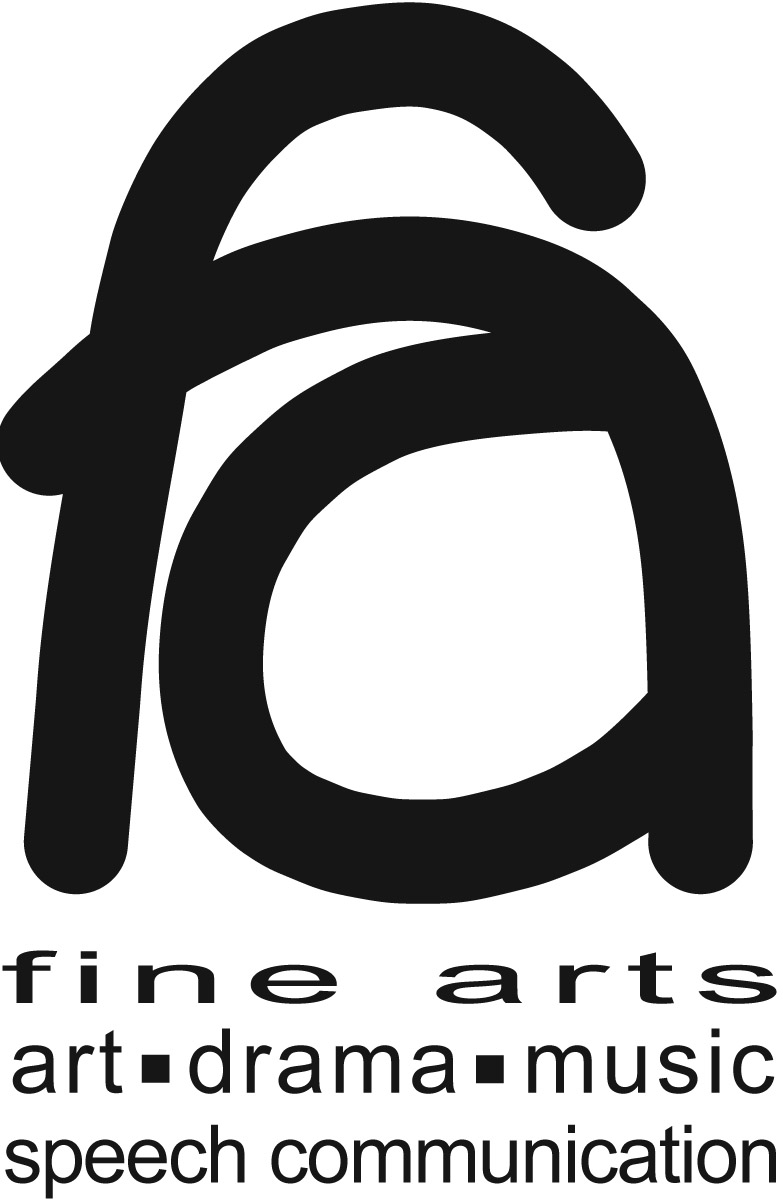 http://southwest.hccs.edu/southwest/academics/fine-arts-speech-humanities-and-languagesCourse Syllabus: Art AppreciationHCC Academic Discipline: ARTCourse Title: Art AppreciationCourse Rubric and number: ARTS 1301Semester with Course Reference Number (CRN): Fall Semester 2011/ 55856Campus and Room Location with Days and Times: Missouri City Campus/ Room 109/ TTH 8:00-9:30amCourse Semester Credit Hours (SCH): 3 creditsCourse contact hours per semester:  48Course length: Regular TermType of Instruction:  3 Lecture Instructor:    Robin AkkermanContact Information: Phone: 713-718-7700; please do not give out your personal numbersemail address: robin.akkerman@hccs.eduLearning web address: http://learning.hccs.edu/faculty/robin.akkermanInstructor Scheduled Office Hours and location:Course Description:ARTS 1301 Art Appreciation. Exploration of purposes and processes in the visual arts including evaluation of selected works. As defined in the Academic Course Guide Manual (AGCM) produced by the  Higher Education Coordinating Board, 2009 (THECB)ARTS 1301 Art Appreciation: This introduction to the visual arts is designed for the general student. This course explores what is art, who makes it, and why it is made. Core Curriculum Course. (As listed in the 2009-2011 HCC Catalog.)Course Prerequisites:  Must be placed into college-level reading (or take GUST 0342 as a co-requisite) and be placed into college-level writing (or take ENGL 0310/0349 as a co-requisite).Course Goal: This course presents a survey of the visual arts, including artistic media and techniques, and art history.  Students in Art Appreciation will also explore visual principles and elements through hands-on activities.Course Student Learning Outcomes: Explain the purposes and processes of the visual arts in their historical context. (Level 2)Apply the formal elements and principles of design to works from the text. (Level 3)Compare and contrast selected artworks using the terminology and iconography of art. (Level 4)Evaluate selected artworks using the terminology and iconography of art. (Level 6)Art Appreciation Student Learning Objectives ~ related to each Learning OutcomeLearning Outcome One:  Explain the purposes and processes of the visual arts in their historical context. 	The Supporting Learning Objectives:Categorize the artistic media.                                                                                                                                               1.2. Distinguish the purpose for which selected works were created.                                                                            1.3. Observe roles of art.                                                                                                                                                                  1.4. Observe roles of artists.                                                                                                                                                           1.5. Understand the themes of art.                                                                                                                                                 1.6. Identify selected artworks as being representational, abstract or nonobjective.Learning Outcome Two: Apply the formal elements and principles of design to works from the text.	The Supporting Learning Objectives:2.1. Determine which formal elements are used in selected artworks.2.2. Determine which principles of design are used in selected artworks.2.3. Conduct formal analyses of selected artworks.2.4. Manipulate the formal elements and principles of design in the hands-on studio assignments, of which compromise approximately 25% of the final grade in the course.2.5. Construct basic studio art assignments specifically designed for non-art majors.Learning Outcome Three: Compare and contrast selected artworks using the terminology and iconography of art.	The Supporting Learning Objectives:3.1. Differentiate the artistic media.3.2. Distinguish the purpose for which selected works were created.3.3. Observe roles of art.3.4. Observe roles of artists.3.5. Categorize the themes of art.3.6. Inventory selected artworks as being representational, abstract or nonobjective.Learning Outcome Four: Evaluate selected artworks using the terminology and iconography of art.	The Supporting Learning Objectives:4.1. Summarize the period styles of selected artworks.4.2. Interpret content in selected artworks.4.3. Hypothesize the iconographical intent of the artist and/or producing culture of selected artworks.4.4. Evaluate the formal elements and principles of design.4.5. Judge the artistic merits of selected artworks.Core Curriculum Statement:This course fulfills the following core intellectual competencies: reading, writing, speaking, listening, critical thinking and computer literacy. A variety of teaching and testing methods are used to assess these competencies.This course fulfills the core competencies:: Reading at the college level means having the ability to understand, analyze and interpret a variety of printed materials: books, articles, and documents.Writing: Writing at the college level means having the ability to produce clear, correct, and coherent prose adapted to a specific purpose, occasion, and audience. In addition to knowing how to use correct grammar, spelling, and punctuation, students should also become adept with the writing process, including how to determine a topic, how to organize and develop it, and how to phrase it effectively for their audience. These abilities are acquired through practice and reflection.Speaking: Effective speaking is the ability to communicate orally in clear, coherent, and persuasive language appropriate to purpose, occasion, and audience.Listening: Listening at the college level means having the ability to understand, analyze, and interpret various forms of spoken communicationCritical Thinking: Critical thinking embraces methods for applying both qualitative and quantitative skills analytically and creatively to subject matter in order to evaluate arguments and to construct alternative strategies. Problem solving is one of the applications of critical thinking used to address an identified task.Computer Literacy: Computer literacy at the college level means having the ability to use computer-based technology in communicating, solving problems, and acquiring information. Core-educated students should have an understanding of the limits, problems, and possibilities associated with the use of technology and should have the tools necessary to evaluate and learn new technologies as they become available.Please Note: It is possible that these dates might change slightly due to various circumstances.You will be notified of changes and requirementsInstructional Methods: Methods of instruction may include: explanations, demonstrations, hands-on art studio work time, in-class critiques, slide presentations, video/film presentations, lectures, and/or readings (from textbooks, books). Class time may include demonstrations, assignments, studio time for projects, and critiques.Student Assignments: Assignments/Activities may include: individual creative projects, critiques, exams or quizzes, hands-on studio workdays/times, books, mandatory discussions based on various topics related to the major areas of study in Art and Design; writing papers including critiques, essays, reviews, research, comparing and contrasting artistic or design theories and perspectives; presentations; group and/or individual projects; portfolios. This course requires a minimum of 2000 words in a combination of writing assignments and/or projects.Student Assessments: Methods of Assessment/Evaluation may include: portfolios, creative projects, tests and quizzes which may include: definitions, matching, multiple choice, true/false, short answer, brief essay, essay, lists; writing assignments,  in-class discussions and/or critiques; written papers including critiques, essays, reviews, research, comparing and contrasting artistic or design theories and perspectives; presentations; group and/or individual projects; other methods as may be determined by individual instructors.Instructional Materials:A World of Art, 6th Edition, Henry Sayre. Make sure your book comes with the included cd rom. (note: HCC ARTS 1301 is scheduled to adopt the 6th edition beginning Fall 2010)HCC Policy Statement: Americans With Disabilities Act ()Any student with a documented disability (e.g. physical, learning, psychiatric, vision, hearing, etc.) who needs to arrange reasonable accommodations must contact the Disability Services Office at the respective college at the beginning of each semester. Faculty is authorized to provide only the accommodations requested by the Disability Support Services Office. If you have any questions, please contact the Disability Counselor at your college or the District Disability Office at 713-718-5165 or the Southwest College Counselor: Dr. Becky Hauri at 713-718-7909.To visit the ADA Web site, log on to www.hccs.edu, Click Future StudentsScroll down the page and click on the words Disability Information. http://www.hccs.edu/hccs/future-students/disability-servicesHCC Policy Statement: Academic HonestyYou are expected to be familiar with the College's Policy on Academic Honesty, found in the catalog and student handbook. Students are responsible for conducting themselves with honor and integrity in fulfilling course requirements. Penalties and/or disciplinary proceedings may be initiated by College System officials against a student accused of scholastic dishonesty.“Scholastic dishonesty” includes, but is not limited to, cheating on a test, plagiarism, and collusion.Cheating on a test includes:Copying from another student’s test paper;Using materials during a test that are not authorized by the person giving the test;Collaborating with another student during a test without authority;Knowingly using, buying, selling, stealing, transporting, or soliciting in whole or part the contents of a test that has not bee administered;Bribing another person to obtain a test that is to be administered.Plagiarism means the appropriation of another’s work and the unacknowledged incorporation of that work in one’s own written work offered for credit.Collusion means the unauthorized collaboration with another person in preparing written work offered for credit.Violations: Possible punishments for academic dishonesty may include a grade of “0” or “F” on the particular assignment, failure in the course, and/or recommendation for probation or dismissal from the College System. A recommendation for suspension or expulsion will be referred to the College Dean of Student Development for disciplinary disposition.Students who wish to appeal a grade penalty should notify the instructional supervisor within 30 working days of the incident. A standing committee appointed by the College Dean of Instruction (Academic or Workforce) will convene to sustain, reduce, or reverse the grade penalty. The committee will be composed of two students, two faculty members, and one instructional administrator. A majority vote will decide the grade appeal and is final.Official HCC Attendance Policy: Students are expected to attend classes regularly. Students are responsible for material covered during their absences, and it is the student’s responsibility to consult with instructors for makeup assignments. Class attendance is checked daily by instructors.Although it is the responsibility of the student to drop a course for non-attendance, the instructor has the authority to drop a student for excessive absences. A student may be dropped from a course for absenteeism after the student has accumulated absences in excess of 12.5 percent of the hours of instruction (including lecture and laboratory time).For example: For a three credit-hour lecture class meeting three hours per week (48 hours of instruction), a student may be dropped after six hours of absences. Administrative drops are at the discretion of the instructor. If you are doing poorly in the class, but you have not contacted your professor to ask for help, and you have not withdrawn by the official withdrawal date, it will result in you receiving a grade of “F” in the courseNOTE:  LAST DAY FOR STUDENT/ADMINISTRATIVE DROP THIS SEMESTER:Thursday November 3rd 2011Course Withdrawals-First Time Freshmen Students-Fall 2007 and Later: Effective 2007, section 51.907 of the Texas Education Code applies to first-time in college freshman students who enroll in a  public institution of higher education in the fall semester of 2007 or thereafter. High school students currently enrolled in HCC Dual Credit and  are waived from this requirement until they graduate from high school.

Based on this law, HCC or any other  Public institution of higher education may not permit students to drop after the official day of record more than six college level credit courses for unacceptable reasons during their entire undergraduate career.Course Withdrawals:Be sure you understand HCC policies about dropping a course. It is the student’s responsibility to withdraw officially from a course and prevent an “F” from appearing on the transcript. If you feel that you cannot complete this course, you will need to withdraw from the course prior to the final date of withdrawal.   Before, you withdraw from your course; please take the time to meet with the instructor to discuss why you feel it is necessary to do so. The instructor may be able to provide you with suggestions that would enable you to complete the course.  Your success is very importantIf you plan on withdrawing from your class, you MUST contact a HCC counselor or your professor prior to withdrawing (dropping) the class for approval and this must be done PRIOR to the withdrawal deadline to receive a “W” on your transcript.  **Final withdrawal deadlines vary each semester and/or depending on class length, please visit the online registration calendars, HCC schedule of classes and catalog, any HCC Registration Office, or any HCC counselor to determine class withdrawal deadlines.  Remember to allow a 24-hour response time when communicating via email and/or telephone with a professor and/or counselor.  Do not submit a request to discuss withdrawal options less than a day before the deadline.  If you do not withdraw before the deadline, you will receive the grade that you are making in the class as your final gradeEarly Alert Program:To help students avoid having to drop/withdraw from any class, HCC has instituted an Early Alert process by which your professor may “alert” you and HCC counselors that you might fail a class because of excessive absences and/or poor academic performance.  It is your responsibility to visit with your professor or a counselor to learn about what, if any, HCC interventions might be available to assist you – online tutoring, child care, financial aid, job placement, etc. – to stay in class and improve your academic performance.Repeat Course Fee:  The State of  encourages students to complete college without having to repeat failed classes.  To increase student success, students who repeat the same course more than twice, are required to pay extra tuition.  The purpose of this extra tuition fee is to encourage students to pass their courses and to graduate. Effective fall 2006, HCC will charge a higher tuition rate to students registering the third or subsequent time for a course. If you are considering course withdrawal because you are not earning passing grades, confer with your instructor/counselor as early as possible about your study habits, reading and writing homework, test taking skills, attendance, course participation, and opportunities for tutoring or other assistance that might be available.Individual Instructor’s Requirements Statement     HCC Art Discipline RequirementsBy the end of the semester the student who passes with a final grade of “C” or above will have demonstrated the ability to:Complete and comprehend the objectives of all graded assignments Attend class regularly, missing no more than 12.5% of instruction (6 hours)Arrive at class promptly and with the required supplies for that day’s sessionParticipate in the shared responsibilities for studio clean-upExhibit safe studio habitsBe prepared for and participate in class critiquesDemonstrate the ability to communicate orally in clear, coherent, and persuasive languageDemonstrate the ability to use computer-based technology in communicating, solving problems, and acquiring information Complete a minimum of 2000 words in a combination of writing assignments and/or projects Maintain an overall average of 70 or above on assignments, projects, and tests and styles included in the course syllabus.Compare and contrast works of art from the text using the terminology and iconography of art.Explain the function of art in its historical context.Complete the required studio art assignments which will constitute approximately 25% of the final grade.HCC Grading Information:Grading percentile: the official HCC grading rubric is as follows:The grade of "I" (Incomplete) is conditional. It will only be assigned if at least 80% of the course work is complete .Students receiving an "I," must make an arrangement with the instructor in writing to complete the course work within six months. After the deadline, the "I" becomes an "F." All "I" designations must be changed to grades prior to graduation. Changed grades will appear on student record as "I"/Grade (example: "I/A").The grade of "W" (Withdrawal) appears on grade reports when students withdraw from a class by the drop deadline. Instructors have the option of dropping students up to the deadline. After the deadline, instructors do not have that option — not even when entering final grades.Instructor Grading Criteria:1st Exam=100 points2nd Exam (final exam) =100pointsCollage Art Project= 100 pointsArtist Project=100pointsPhoto Journal=100 pointsInstructor’s Final Grading Legend:401- 500=A301-400=B201-300=C101-200=D1-100=FEGLS3-Evaluation for Greater Learning Student Survey SystemAt Houston Community College, professors believe that thoughtful student feedback is necessary to improve teaching and learning.  During a designated time, you will be asked to answer a short online survey of research-based questions related to instruction.  The anonymous results of the survey will be made available to your professors and division chairs for continual improvement of instruction.  Look for the survey as part of the Houston Community College Student System online near the end of the term.HCC Calendar:Per specific Semester HCC Calendar:Per specific Semester HCC Calendar:Per specific Semester Classes Begin	Classes Begin	August 27 Official Day of RecordOfficial Day of RecordSeptember 9Holidays and Breaks	Holidays and Breaks	Aug. 30-Labor Day/ Nov. 24-27 Thanksgiving/ Dec. 20-Jan. 2 Christmas BreakLast day to file for graduationLast day to file for graduationOctober 15thLast day to drop classes with a grade of WLast day to drop classes with a grade of WNovember 3Instruction endsInstruction endsDecember 11Final examinationFinal examinationDec. Wednesday,14 8:30amClassAndDateLectures / Topics / Assignments / Projects / CritiquesARTS 1301 Art AppreciationLectures / Topics / Assignments / Projects / CritiquesARTS 1301 Art AppreciationLectures / Topics / Assignments / Projects / CritiquesARTS 1301 Art AppreciationAug 30Orientation, grading policies, syllabus; Introduction Orientation, grading policies, syllabus; Introduction Orientation, grading policies, syllabus; Introduction Sep. 1Chapter 1- A world of ArtChapter 1- A world of ArtChapter 1- A world of ArtSep. 6Chapter 2- Developing Visual LiteracyChapter 2- Developing Visual LiteracyChapter 2- Developing Visual LiteracySep. 8Chapter 3- Seeing the Value in ArtChapter 3- Seeing the Value in ArtChapter 3- Seeing the Value in ArtSep. 13Chapter 4-LineChapter 4-LineChapter 4-LineSep. 15Chapter 5-SpaceChapter 5-SpaceChapter 5-SpaceSep. 20Chapter 6-Light and ColorChapter 6-Light and ColorChapter 6-Light and ColorSep. 22Chapter 7-Other Formal ElementsChapter 7-Other Formal ElementsChapter 7-Other Formal ElementsSep. 27Chapter 8-The Principals of DesignChapter 8-The Principals of DesignChapter 8-The Principals of DesignSep. 29Review for 1st exam & Collage Project DueReview for 1st exam & Collage Project DueReview for 1st exam & Collage Project DueOct. 41st exam1st exam1st examOct.6Chapter 9- DrawingChapter 9- DrawingChapter 9- DrawingOct. 11Chapter 10- PrintmakingChapter 10- PrintmakingChapter 10- PrintmakingOct. 13Chapter11- PaintingChapter11- PaintingChapter11- PaintingOct. 18Chapter12-Photography & Time-Based MediaChapter12-Photography & Time-Based MediaChapter12-Photography & Time-Based MediaOct. 20Chapter 13-SculptureChapter 13-SculptureChapter 13-SculptureOct. 25Chapter 14-The Crafts as Fine ArtChapter 14-The Crafts as Fine ArtChapter 14-The Crafts as Fine ArtOct. 27Chapter 14-The Crafts as Fine ArtChapter 14-The Crafts as Fine ArtChapter 14-The Crafts as Fine ArtNov. 1Chapter 15-Arcitecture & Artist Project DueChapter 15-Arcitecture & Artist Project DueChapter 15-Arcitecture & Artist Project DueNov. 3Chapter 15-ArchitectureChapter 15-ArchitectureChapter 15-ArchitectureNov. 8Chapter 16-The Design ProfessionChapter 16-The Design ProfessionChapter 16-The Design ProfessionNov. 10Chapter 17- The Ancient WorldChapter 17- The Ancient WorldChapter 17- The Ancient WorldNov. 15Chapter 18-The Age of FaithChapter 18-The Age of FaithChapter 18-The Age of FaithNov. 17Chapter 19-The Renaissance through the BaroqueChapter 19-The Renaissance through the BaroqueChapter 19-The Renaissance through the BaroqueNov. 22Chapter 19-The Renaissance through the BaroqueChapter 19-The Renaissance through the BaroqueChapter 19-The Renaissance through the BaroqueNov. 29Chapter 20-The 18th & 19th Centuries/ Photo Journal DueChapter 20-The 18th & 19th Centuries/ Photo Journal DueChapter 20-The 18th & 19th Centuries/ Photo Journal DueDec. 1& 6Chapter 20-The 18th & 19th Centuries/ Chapter 21-From 1900 to the PresentChapter 20-The 18th & 19th Centuries/ Chapter 21-From 1900 to the PresentChapter 20-The 18th & 19th Centuries/ Chapter 21-From 1900 to the PresentDec. 8Review for the Final ExamReview for the Final ExamReview for the Final ExamDec. 14Final Exam Week: Final exam 8:30amFinal Exam Week: Final exam 8:30amFinal Exam Week: Final exam 8:30am90–100 percentAExceptionally fine work; superior in presentation, visual observation, comprehension and participation80–89 percentBAbove average work; superior in one or two areas70–79 percentCAverage work; good, unexceptional participation60–69 percentDBelow average work; noticeably weak with minimal participationBelow 60 percentFClearly deficient in presentation, style and content with a lack of participation